Our Lady of Peace Catholic Primary and Nursery School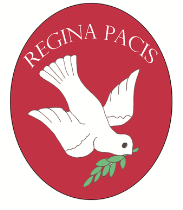 Year 6 Advent Term Topic WebRE (Come and See)Loving:  The children will be exploring the topic of the Domestic Church through God’s unconditional love for his people.Vocation and Commitment:  Children will learn about the how we are called to serve God and how people devote their lives to him. Vocation and Commitment:  Children will learn about the how we are called to serve God and how people devote their lives to him. Expectation: The children will examine scripture that tells of how people prepared themselves for the arrival of The Saviour. We will consider the expectations people had of Jesus and how we can live with expectations in our own lives.EnglishTo link to our work on World War Two, the children will be reading ‘Goodnight, Mr.Tom’ by Michelle Magorian. We will use this as a stimulus to create pieces of persuasive writing as well as biographies of prominent figures from WW2.To link to our work on World War Two, the children will be reading ‘Goodnight, Mr.Tom’ by Michelle Magorian. We will use this as a stimulus to create pieces of persuasive writing as well as biographies of prominent figures from WW2.The children will be reading ‘The London Eye Mystery’ by Siobhan Dowd. They will use this as a stimulus for writing detailed character studies and to write from the point of view of a fictional character, through the genre of diary entries.The children will be reading ‘The London Eye Mystery’ by Siobhan Dowd. They will use this as a stimulus for writing detailed character studies and to write from the point of view of a fictional character, through the genre of diary entries.MathsNumber: Place Value Read, write, order and compare numbers up to 10 000 000 and determine the value of each digit. Number- addition subtraction, multiplication + division Solve addition and subtraction multi step problems in contexts, deciding which operations and methods to use and why. Multiply multi-digit number up to 4 digits by a 2 digit number using the formal written method of long multiplication. Divide numbers up to 4 digits by a 2 digit whole number using the formal written method of long division, and interpret remainders as whole number remainders, fractions or by rounding as appropriate for the context. Number: Place Value Read, write, order and compare numbers up to 10 000 000 and determine the value of each digit. Number- addition subtraction, multiplication + division Solve addition and subtraction multi step problems in contexts, deciding which operations and methods to use and why. Multiply multi-digit number up to 4 digits by a 2 digit number using the formal written method of long multiplication. Divide numbers up to 4 digits by a 2 digit whole number using the formal written method of long division, and interpret remainders as whole number remainders, fractions or by rounding as appropriate for the context. Fractions Use common factors to simplify fractions; use common multiples to express fractions in the same denomination. Compare and order fractions, including fractions > 1 Generate and describe linear number sequences (with fractions) Add and subtract fractions with different denominations and mixed numbers, using the concept of equivalent fractions. Multiply simple pairs of proper fractions, writing the answer in its simplest form [for example x = ] Divide proper fractions by whole numbers [for example ÷ 2 = ] Fractions Use common factors to simplify fractions; use common multiples to express fractions in the same denomination. Compare and order fractions, including fractions > 1 Generate and describe linear number sequences (with fractions) Add and subtract fractions with different denominations and mixed numbers, using the concept of equivalent fractions. Multiply simple pairs of proper fractions, writing the answer in its simplest form [for example x = ] Divide proper fractions by whole numbers [for example ÷ 2 = ] ScienceIn this unit the children shall be learning about electricity:Associate the brightness of a lamp or the volume of a buzzer with the number and voltage of cells used in a circuit.Compare and give reasons for variations in how components function, including thebrightness of bulbs, the loudness of buzzers and the on/off position of switches.Use recognised symbols when representing a simple circuit in a diagram. In this unit the children shall be learning about electricity:Associate the brightness of a lamp or the volume of a buzzer with the number and voltage of cells used in a circuit.Compare and give reasons for variations in how components function, including thebrightness of bulbs, the loudness of buzzers and the on/off position of switches.Use recognised symbols when representing a simple circuit in a diagram. In this unit the children shall be learning about light:Recognise that light appears to travel in straight lines.Use the idea that light travels in straight lines to explain that objects are seen because they give out or reflect light into the eye.Explain that we see things because light travels from light sources to our eyes or from light sources to objects and then to our eyes.Use the idea that light travels in straight lines to explain why shadows have the same shape as the objects that cast them.In this unit the children shall be learning about light:Recognise that light appears to travel in straight lines.Use the idea that light travels in straight lines to explain that objects are seen because they give out or reflect light into the eye.Explain that we see things because light travels from light sources to our eyes or from light sources to objects and then to our eyes.Use the idea that light travels in straight lines to explain why shadows have the same shape as the objects that cast them.ComputingIn this unit the children will be creating computer programs (algorithms) in order to control a Lego construction. The children will be using the Lego ‘We-do’ software.In this unit the children will be creating computer programs (algorithms) in order to control a Lego construction. The children will be using the Lego ‘We-do’ software.The children will be searching for information on the internet to help them research a project on a chosen South American country. The children will be searching for information on the internet to help them research a project on a chosen South American country. History/GeographyWorld War Two.Within this unit, the children will learn:What it was like to be a child in Britain during World War Two.Understand how the government tried to protect children during the war.Understand the importance of significant events in World War Two.Understand the importance of certain individuals in these events.Understand the important role that new technology played in winning the Battle of Britain.Understand the important role that women played in this part of the war.World War Two.Within this unit, the children will learn:What it was like to be a child in Britain during World War Two.Understand how the government tried to protect children during the war.Understand the importance of significant events in World War Two.Understand the importance of certain individuals in these events.Understand the important role that new technology played in winning the Battle of Britain.Understand the important role that women played in this part of the war.South America.The pupils will identify geographical similarities and differences (through the study of human and physical geography) of a region of the United Kingdom and a region in South America.They will also describe and understand key aspects of physical geography, including: climate zones, biomes and vegetation belts, rivers, mountains, volcanoes and earthquakes, and the water cycle.South America.The pupils will identify geographical similarities and differences (through the study of human and physical geography) of a region of the United Kingdom and a region in South America.They will also describe and understand key aspects of physical geography, including: climate zones, biomes and vegetation belts, rivers, mountains, volcanoes and earthquakes, and the water cycle.ArtThe children will be studying the importance and impact of wartime posters. They will design their own posters, reflecting the style and content of the originals.They will also be creating effective World War Two pictures, using texture and shading in their pictures to convey emotion and atmosphere.The children will be studying the importance and impact of wartime posters. They will design their own posters, reflecting the style and content of the originals.They will also be creating effective World War Two pictures, using texture and shading in their pictures to convey emotion and atmosphere.The children will be studying the work of South American artist Beatriz Milhazes.Milhazes is a collage artist and painter who uses very colourful materials to create pictures.She is influenced by the tropical flowers and plants near her home in Brazil, and also the carnivals and culture of Brazil.The children will be using print-making and painting skills as they create their own collages in the style of Milhazes. The children will be studying the work of South American artist Beatriz Milhazes.Milhazes is a collage artist and painter who uses very colourful materials to create pictures.She is influenced by the tropical flowers and plants near her home in Brazil, and also the carnivals and culture of Brazil.The children will be using print-making and painting skills as they create their own collages in the style of Milhazes. Design and TechnologyMusicThe children will be listening to and appraising popular music from WW2. They will reflect upon why music was important o people during the war. They will also be composing their own music, linked to the theme of WW2.   The children will be listening to and appraising popular music from WW2. They will reflect upon why music was important o people during the war. They will also be composing their own music, linked to the theme of WW2.   Benjamin BrittenThe children will be studying the work of one of Britain’s foremost composers, Sir Benjamin Britten. In particular, they will learn one of his most popular works, ‘ A New Year Carol’.Benjamin BrittenThe children will be studying the work of one of Britain’s foremost composers, Sir Benjamin Britten. In particular, they will learn one of his most popular works, ‘ A New Year Carol’.PE/GamesThe children will focus on the fundamental skills of throwing, catching and balance.The children will focus on the fundamental skills of throwing, catching and balance.The children will be learning the key technical and tactical skills required when playing basketball and hockey.The children will be learning the key technical and tactical skills required when playing basketball and hockey.PSHEThe children will be learning about the following topics:  Wellbeing and Healthy Lifestyles.The children will be learning about the following topics:  Wellbeing and Healthy Lifestyles.The children will be learning about the following topics:  Wellbeing and Healthy Lifestyles.The children will be learning about the following topics:  Wellbeing and Healthy Lifestyles.